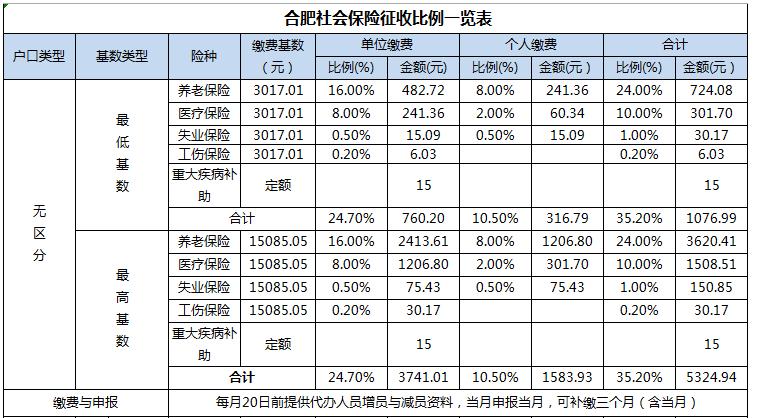 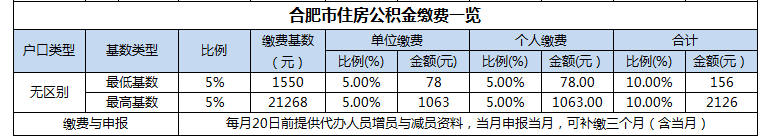 注：公积金单边比例可选5%，单边月缴存额四舍五入进元。合肥五险一金缴纳所需资料：1、公司营业执照复印件2、身份证复印件3、劳动合同4、《录用人员登记备案花名册》